ПРИЛОЖЕНИЕ № 2 к Положению о порядке формирования, утверждения, ведения и размещения в информационной системе в сфере закупок планов закупок товаров, работ, услуг для обеспечения государственных (муниципальных) нужд и коммерческих нужд (государственных (муниципальных) унитарных предприятий) в 2021 годуУТВЕРЖДЕНО:МУП «Сйободзейского ЖКХ»Дире^тодИ.Д.АнтоновСОГЛАСОВАГлава госСлободзе.План закупок товаров, работ, услуг для обеспечения нужд МУП «СЖКХ» на(наименование заказчика)Наименование заказчика	МУП «Слободзейское жилицно коммунальное хозяйство»Адрес местонахождения заказчика г.Слободзея. ул. НовосавицкаяЛ4АлободзеяйщенкоТелефон заказчика	. 0-557- 2-45-28Электронная почта заказчика риукх>акуа-гет@таИ.гиВиддокумента2023 год ( 0)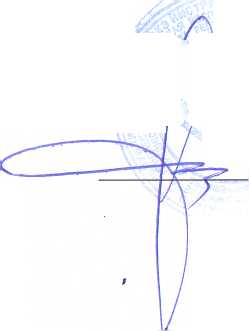 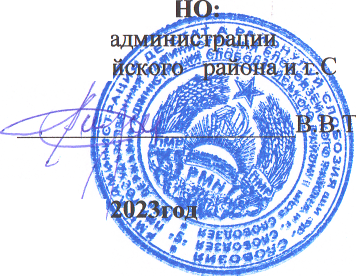 Исполнитель Кожухарева Л.Г. тел. 557-2-40-64№ п/пНаименование направления расходованияСумма, рублей ПМРДата,содержание и обоснование вносимых в план закупок изменений (подлежит заполнению при внесении в план закупок)	1.2.3.4.1.Энергоносители - вт ч.:311000а) .Электроэнергия на освещение мест общего пользования112000б)	.Электроэнергия на производственныые нуждыв)	Газ (отопление)б)	.Электроэнергия на производственныые нуждыв)	Газ (отопление)178000б)	.Электроэнергия на производственныые нуждыв)	Газ (отопление)б)	.Электроэнергия на производственныые нуждыв)	Газ (отопление)210002.Услуги кредитных организаций3.Материалы на техническое обслуживание жилищного фона2000004.Материалы на текущий ремонт строительных конструкций зданий1000005.Капитальный ремонт строительных конструкций зданий6096006.Текущий ремонт строительных конструкций зданий2951007.Капитальный ремонт лифтов8.Озеленение прилегающих территорий150009.Санитарное содержание придомовой территории158000К).холдоного водоснабжения и водоотведения (материалы)5500011.теплоснабжения и горячего водоснабжения (материалы)5300012.Техническое обслуживание лифтов13.освобождения от налога на доходы13000014.Расходы по аренде) расходы средств,полученных от сдачи в аренду муниципального имущества)2600015.f орюче-смазочные материалы76000016.Малые закупки195000Итого совокупный годовой обьём закупок2907700